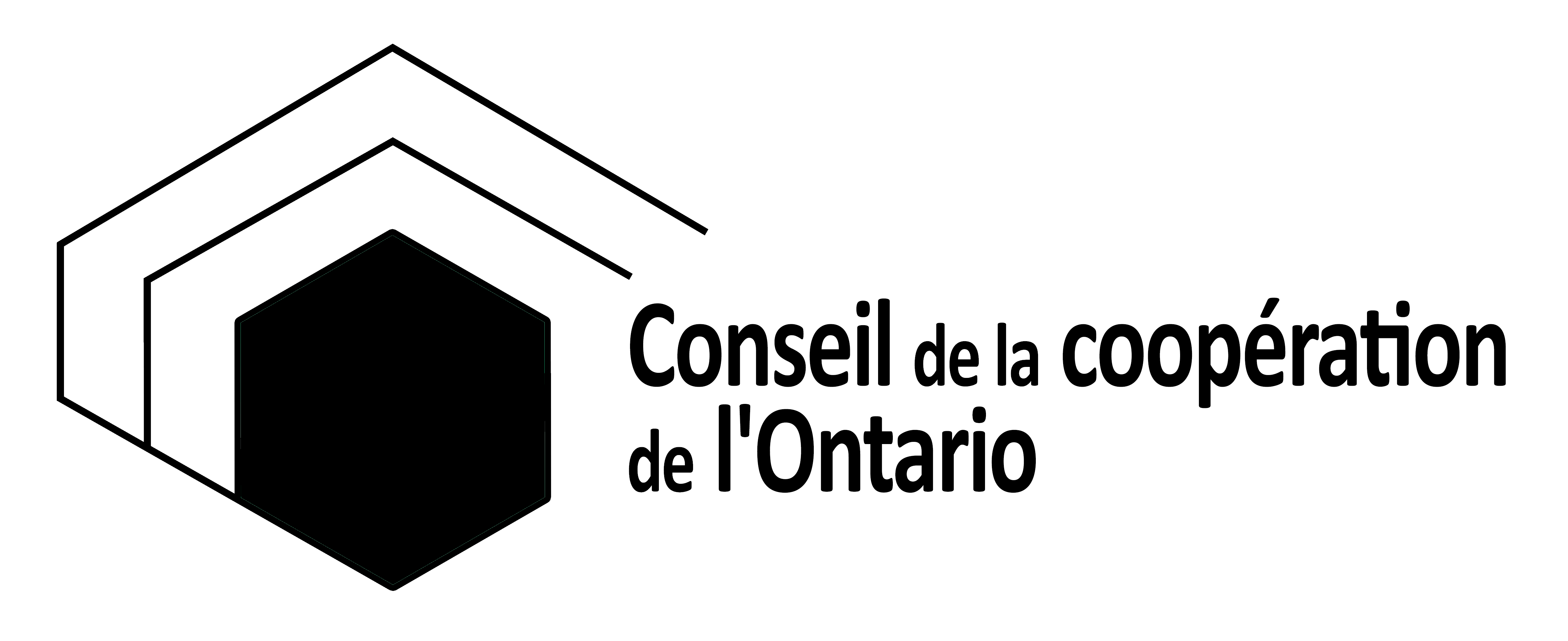 Formulaire de mise en candidature – Lauréat d’excellence collective 2018Détails sur la coopérative, l'entreprise sociale ou le candidatRéalisationsSoumettre la candidature avant le 1er septembre 2018 à l’attention du :
Comité de sélection - Lauréats d’excellence collective
Conseil de la coopération de l’Ontario
223, rue Main, boîte 90, Pavillon Laframboise, bureau 239
Ottawa, ON K1S 1C4 Courriel : luc.morin@cco.coopNom : :Coordonnées :Cochez la case appropriée :Cochez la case appropriée : Lauréat d’excellence collective institutionnel Lauréat d’excellence collective individuelDécrivez sommairement le succès de la coopérative, de l’entreprise sociale ou fournissez une courte biographie du candidat :Décrivez sommairement le succès de la coopérative, de l’entreprise sociale ou fournissez une courte biographie du candidat :La promotion de la coopération dans le milieu :L’engagement dans les activités sociales et communautaires :Le dynamisme des fonctions de gouvernance telles que le conseil d’administration et les assemblées générales annuelles :Le degré d’utilisation des services de l’entreprise sociale ou coopérative :Le dynamisme du candidat, de la coopérative ou de l’entreprise sociale :